The Community Partnership for the Prevention of Homelessness (TCP) requires any contractor to submit deliverables to support the contract. All contract deliverables are required for submission within 7 calendar days of the date of contract execution. Please complete the checklist and return to TCP with applicable deliverables. TCP will return this to the agency executive leadership as a receipt of submission. Please retain this document once returned for your records. If you need more information on the documents listed below, please review your contract or visit our website:http://www.community-partnership.org/providers/contract-documentsContract InformationContract DeliverablesDeliverable ExemptionUse the table below to note deliverables your contract is expect from submitting and the reason for exemption.  If additional lines are needed, submit on a separate document signed by the staff submitting the deliverables. Please be advised that TCP’s Deliverable Exemption Form will need to be completed and submitted for each deliverable exemption. *Please note that a separate Deliverable Exemption Form is needed for each deliverable exemption. TCP will not accept a Deliverable Exemption Form that includes multiple deliverable exemptions. Acknowledgment By signing this form, you acknowledge the submission of TCP required contract deliverables. All deliverables must be reviewed and deemed acceptable before payment on any submitted invoices can be made. 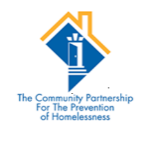 The Community Partnership for the Prevention of Homelessness Contract Deliverable Submission FormMeal Service Contracts   Name:Date of Submission:Title:Contract Number EmailProgram Name: Contract Period: Deliverable (Document Title)                                                                    Reason for ExemptionPreparer SignatureDateTCP Staff Only Comments:Resubmission Required: Yes  No                         If Yes, Date of Resubmission: _________________________TCP Staff SignatureDate